THÔNG TƯSửa đổi, bổ sung một số điều của Thông tư số 27/2010/TT-BTTTT 
ngày 24/11/2010 của Bộ trưởng Bộ Thông tin và Truyền thông ban hành Quy hoạch băng tần 2500-2690 MHz cho hệ thống thông tin di động IMT của Việt NamCăn cứ Luật tần số vô tuyến điện ngày 23 tháng 11 năm 2009;Căn cứ Quyết định số 71/2013/QĐ-TTg ngày 21/11/2013 của Thủ tướng Chính phủ ban hành Quy hoạch phổ tần số vô tuyến điện quốc gia;Căn cứ Nghị định số 132/2013/NĐ-CP ngày 16 tháng 10 năm 2013 của Chính phủ quy định chức năng, nhiệm vụ, quyền hạn và cơ cấu tổ chức của Bộ Thông tin và Truyền thông;Theo đề nghị của Cục trưởng Cục Tần số vô tuyến điện;Bộ trưởng Bộ Thông tin và Truyền thông ban hành Thông tư sửa đổi, bổ sung một số điều của Thông tư số 27/2010/TT-BTTTT ngày 24/11/2010 của Bộ trưởng Bộ Thông tin và Truyền thông ban hành Quy hoạch băng tần 
2500-2690 MHz cho hệ thống thông tin di động IMT của Việt Nam.Điều 1. Sửa đổi, bổ sung một số điều của Thông tư số 
27/2010/TT-BTTTT Sửa đổi, bổ sung điểm b và điểm d khoản 2 Điều 1 như sau:		“b. Băng tần 2500-2690 MHz được phân chia như sau:		Dành cho mỗi nhà khai thác hệ thống thông tin di động IMT theo phương thức song công phân chia theo tần số (FDD) một khối A1-A1’; A2-A2’; B-B’; C-C’ theo quy định cụ thể trong giấy phép sử dụng băng tần.		Dành cho nhà khai thác hệ thống thông tin di động IMT theo phương thức song công phân chia theo thời gian (TDD) khối D theo quy định cụ thể trong giấy phép sử dụng băng tần.		d. Các nhà khai thác hệ thống thông tin di động IMT được cấp phép trong băng tần của các khối A1-A1’ ; A2-A2’ ; B-B’ ; C-C’ và D có trách nhiệm phối hợp với nhau trong việc sử dụng tần số vô tuyến điện và áp dụng các biện pháp phòng tránh nhiễu có hại.” Điều 2. Hiệu lực thi hành	1. Thông tư này có hiệu lực thi hành kể từ ngày … tháng … năm … . 	2. Chánh Văn phòng, Cục trưởng Cục Tần số vô tuyến điện, Thủ trưởng cơ quan, đơn vị thuộc Bộ Thông tin và Truyền thông và các tổ chức, cá nhân có liên quan chịu trách nhiệm thi hành Thông tư này. 	3. Trong quá trình thực hiện nếu có vướng mắc, tổ chức, cá nhân phản ánh kịp thời về Bộ Thông tin và Truyền thông để được hướng dẫn hoặc xem xét, giải quyết./.BỘ THÔNG TIN VÀ TRUYỀN THÔNG  CỘNG HÒA XÃ HỘI CHỦ NGHĨA VIỆT Độc lập - Tự do - Hạnh phúcSố:        /201  /TT-BTTTT  CỘNG HÒA XÃ HỘI CHỦ NGHĨA VIỆT Độc lập - Tự do - Hạnh phúcHà Nội, ngày      tháng     năm 201Nơi nhận:Như Khoản 2 Điều 2;Các Bộ, cơ quan ngang Bộ, cơ quan thuộc Chính phủ;UBND các Tỉnh, TP trực thuộc Trung ương;Sở TT&TT các tỉnh, thành phố trực thuộc trung ương;Cục Kiểm tra văn bản QPPL (Bộ Tư pháp);Lãnh đạo Bộ TT&TT: Bộ trưởng và các Thứ trưởng;Các doanh nghiệp viễn thông;Công báo;Cổng thông tin điện tử Chính phủ;Cổng thông tin điện tử Bộ TT&TT;Lưu: VT, CTS.		BỘ TRƯỞNGTrương Minh Tuấn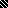 